WOCHENPROGRAMM 2021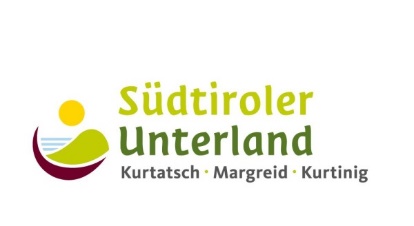 MONTAG	 In Margreid:
Weingut und Kellerführung am Weinhof Kobler mit Kostprobe10 Uhr (auf Anfrage auch an anderen Wochentagen); Anm. +39 339 141 7507In Kurtatsch: Kirchenführung, Besichtigung der Wallfahrtskirche St. Vigilius in Kurtatsch.
10 Uhr; Anm. im Tourismusbüro Südtiroler Unterland
Grüne Kosmetik mit Kräuterexpertin Brigitte16 Uhr; Anm. +39 346 011 4850 In Kurtinig:Kellerführung mit Verkostung im Weingut Castelfeder 
15 Uhr; Anm. +39 0471 820 420DIENSTAG In Kurtatsch:Führung durch die Schlosskellerei Tiefenbrunner Turmhof mit WeinprobeApril bis August, 16 Uhr; Anm. bis am Vortag +39 0471 880 122in Margreid: Fachkundige Kellerführung im Weingut Alois Lageder mit einer Weinprobe in der Vineria Paradeis.März bis Dezember, 14.30 Uhr; Anmeldung +39 0471 809 580 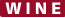 Canyoning im Fenner Bach 
14 Uhr; Anm. bis am Vortrag +39 349 284 3370, Kosten 75 €in Kurtinig:Geführte Wanderung durch Obst und Weingut 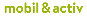 9.30 Uhr, Anmeldung +39 0471 817 139In Tramin:Geführte Erlebnis-Wanderungen für FamilienJuli bis August, 10 Uhr; Anm. bis 17.30 Uhr des Vortages im Tourismusbüro Tramin. Geführte Wanderung in Tramin & UmgebungSeptember bis Mitte November, 9.30 Uhr; Anm. bis 17.30 Uhr des Vortages im Tourismusbüro Tramin. MITTWOCHIn MargreidFührung durch das schöne Weindorf Margreid mit Weinprobe Ganzjährig, 10 Uhr; Anmeldung bis am Vortag +39 0471 880 100Geführte Weinsinneswanderung über den Kurtatscher Weinlehrpfad. 
14 Uhr, Dauer ca. 4 Stunden (50 Min. Gehzeit) - Anmeldung und Treff beim Tourismusbüro +39 0471 880100, 20 € (Führung, 5 Weinproben, Weinglas und Shuttle) bzw. 10 € mit Winepass.DONNERSTAG
in Kurtatsch: Fachkundige Kellerführung im Weingut Alois Lageder mit einer Weinprobe in der Vineria Paradeis. 
März bis Dezember; 14.30 Uhr; Anmeldung +39 0471 809 580Wildkräuterführung mit Verkostung im Bio.Weingut Othmar Sanin April - November (außer Juli) - 15 Uhr; Anmeldung +39 335 142 0497Führung durch die Schlosskellerei Tiefenbrunner Turmhof mit WeinprobeApril bis August, 16 Uhr; Anm. bis am Vortag +39 0471 880 122TERROIR-Parcours – ein authentisches Wein-Genuss-Erlebnis für alle Sinne in der Kellerei Kurtatsch. Ganzjährig; 16 Uhr; Anm. unter +39 0471 881 496 in Tramin Geführte Wanderung in Tramin & Umgebung 
25. März bis November, 9.30 bzw. 10 Uhr; Anm. bis 17.30 Uhr des Vortages im Tourismusbüro Tramin 
Geführte Dolomitenwanderung
Juli bis August, 9 Uhr; Anm. bis 17.30 Uhr des Vortages im Tourismusbüro Tramin in Auer: Dorfführung inklusive Weinverkostung: Erleben Sie Auer, das Gassenlabyrinth der versunkenen Stadt und sein rotes Juwel, der Lagrein; April bis Oktober, 10 UhrFREITAGin Margreid: Canyoning im Fenner Bach 
8.30 Uhr; Anm. bis am Vortrag +39 349 284 3370, Kosten 75 €Weinbergführung mit Verkostung der Bioweine und exklusiver Raritäten im Bio.Weingut Othmar Sanin April bis November (ausgenommen Juli), 10 Uhr; Anmeldung: +39 335 142 04 97in Kurtatsch: Führung durch das Museum Zeitreise Mensch Ganzjährig, 10 Uhr Führung durch die Parkanlage der Schlosskellerei TurmhofApril bis Oktober, 11 Uhr; Anmeldung +39 0471 880 122Führung in der Kirche St. Georg in Graun17 Uhr; Anm. bis zu Mittag +39 0471 880100, Kosten: 4 €In TraminGenussradtour zum Kalterer See19. März bis September, 14 Uhr – Oktober bis Mitte November, 13 Uhr. Anm. bis Freitag 11.30 Uhr im Tourismusbüro Tramin; 12 €, Kinder unter 14 Jahre 6 € SAMSTAGIn Kurtatsch: TERROIR-Parcours – ein authentisches Wein-Genuss-Erlebnis für alle Sinne in der Kellerei Kurtatsch. Ganzjährig, 14.30 Uhr; Anm. unter +39 0471 881 496 